Grand Prix Sopot, Memorial Janusz SidłoStadion LeśnySopot, POL 27.6100 m K / W – heat 2 Planowany START: 2015-06-27 17:30WYSTARTOWANO: 17:47:07+0.0 m/s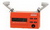 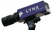 msctor fotonazwisko i imiędata ur.kraj-klubwynikreakcjainfrank1 4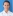 POPOWICZ Marika 88-04-28CWZS Zawisza Bydgoszcz SL11.58 0.253Q22 5OKPARAEBO Ezinne 88-03-03NORWAY11.62 0.171Q33 3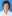 JESCHKE Marta 86-06-02SKLA Sopot11.73 0.143Q54 6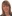 WRÓBLEWSKA Zofia 95-08-01KS AZS AWF Wrocław12.11 0.262105 8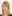 KONOPKO Klaudia 92-02-21UKS 19 Bojary Białystok12.20 0.143126 7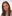 CIBA Kamila 95-03-29OŚ AZS Poznań12.28 0.162137 1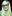 LESZCZYŃSKA Zuzanna 89-04-01SKLA Sopot12.49 0.185142BŁASZKOWSKA Anna 92-06-26KL Kopernik ToruńDNS 100 m K / W - FINAŁPlanowany START: 2015-06-27 18:20WYSTARTOWANO: 18:45:43-0.7 m/s SEmsctor nr startfotonazwisko i imiędata ur.kraj-klubwynikreakcjainf1 412POPOWICZ Marika 88-04-28CWZS Zawisza Bydgoszcz SL11.50 0.3352 313OKPARAEBO Ezinne 88-03-03NORWAY11.58 0.1783 55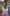 KIEŁBASIŃSKA Anna 90-06-26AZS-AWF Warszawa11.65 0.1524 64SMIRNOVA Yekaterina 88-09-08RUSSIA11.76 0.2015 711JESCHKE Marta 86-06-02SKLA Sopot11.77 0.1596 83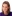 WESOŁOWSKA Katarzyna 90-01-20SKLA Sopot11.93 0.1617 27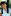 SZCZĘSNA Monika 87-12-20AZS-AWF Katowice11.96 0.205SB8 18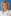 TYMIŃSKA Karolina 84-10-04SKLA Sopot12.04 0.141